NAVODILA ZA DELO:Danes boš spoznaval(a) geografske značilnosti Kitajske. 1. V zvezek za geografijo napiši naslov: KITAJSKA (119-120).2. Preberi besedilo o Kitajski v učbeniku na straneh 119-120 ali besedilo v samostojnem delovnem zvezku na straneh 125-128 (»Večina Kitajcev živi na vzhodu države« in »Kitajski velikan se je prebudil«).3. Na podlagi prebranega besedila v učbeniku ali v samostojnem delovnem zvezku naredi miselni vzorec o Kitajski. Poudarek naj bo na prebivalstvu, gospodarstvu in zanimivostih. (Če želiš, lahko namesto miselnega vzorca napraviš zapis po alinejah!) 4. Reši vajo 53 na strani 127 v samostojnem delovnem zvezku.5. Če želiš (ni obvezno!), si lahko ogledaš še filmček na spletni povezavi https://www.youtube.com/watch?v=tBNkeXmq4IQ (o 10-ih atrakcijah Kitajske).6. Če želiš (ni obvezno!), mi lahko fotografijo svojega miselnega vzorca oziroma zapisa o Kitajski pošlješ na moj elektronski naslov ( martin.stinjek@os-sturje.si ). 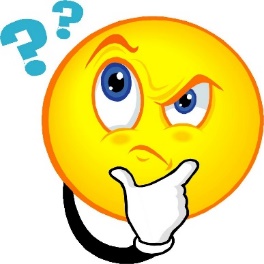 